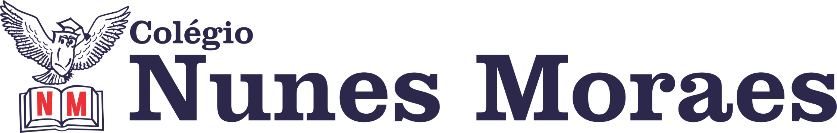 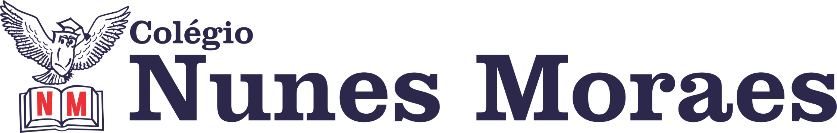 DIA: 19 DE JANEIRO DE 2021 - 3°ANO E.F1ª AULA   -Ensino Fundamental I: 3º ano – Componente curricular: Língua Portuguesa.Capítulo 1: Existe princesa de todo tipo. Páginas: 8 a 11.Objetivos de conhecimento: Interpretação textual.Aprendizagens essenciais: Ler e compreender, em colaboração com os colegas e com a ajuda do professor e, mais tarde, de maneira autônoma, textos narrativos de maior porte, como contos de fadas.Link da videoaula: https://youtu.be/PvT0J1aVm7wROTEIRO DA AULAAbertura da unidade 1: O incrível espetáculo das palavras. Págs.: 8 e 9;Abertura do capítulo 1: Existe princesa de todo tipo. Pág.:10;Hora da leitura: realizar a leitura e interpretação da atividade proposta. Págs.: 10 e 11;Tempo para concluir a atividade de sala e tirar dúvidas com a professora.2ª AULA   -Ensino Fundamental I: 3º ano – Componente curricular: Matemática.Capítulo 1: Os números. Págs.: 8 a 16.Objetivos de conhecimento: Os números.Aprendizagens essenciais: Identificar usos e funções dos números naturais em situações cotidianas.Link da videoaula: https://youtu.be/1FFsq2UWwfwROTEIRO DA AULAAbertura da unidade 1: A roda da matemática. Págs.: 8 e 9;Abertura do capítulo 1: Os números. Pág.:10;Trocando ideias: leitura e explicação das perguntas expostas nos marcadores. Pág.:11;Comece bem: Leitura e explicação da atividade de sala. Págs.: 12 a 15;Atividade de casa: Questão 7. Pág.:16;Tempo para concluir a atividade de sala e tirar dúvidas com a professora.3ª AULA   - Ensino Fundamental I: 3º ano – Componente curricular: InglêsOlá, querido(a) aluno(a)!Atividades do dia: 19/01/2021Bom dia! No vídeo a seguir tem a explicação e acompanhamento de toda a aula. Nele, o estudante verá:Recapitulação de conteúdo do segundo ano;Apresentação do vocabulário das páginas 12 a 16;Contação THE WIZARD OF OZ.Link da videoaula: https://youtu.be/okB3aQiHEHw4ª AULA – Aula Extra.Boa semana e bons estudos! 